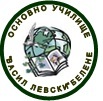 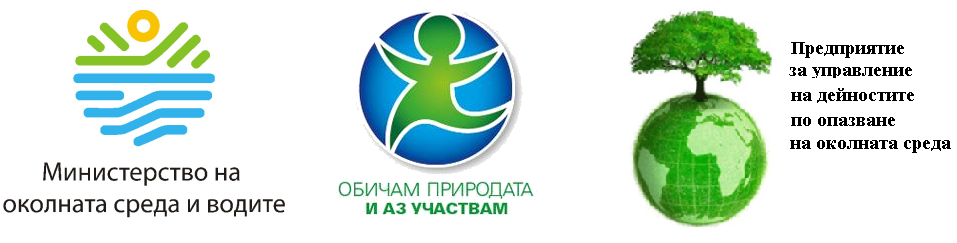 ОБИЧАМ ПРИРОДАТА – И АЗ УЧАСТВАМ       На 20 октомври тържествено беше открита зона за провеждане на обучение, занимания по интереси и игри в ОУ „Васил Левски”. Лента прерязаха директорът на училището Румяна Богданова и кметът на община Белене Милен Дулев. Зоната за обучение и отдих на открито е финалната част от дейностите по проект  от Националната кампания на ПУДООС „За чиста околна среда 2016” на тема „Обичам природата - и аз участвам”. Зоната се намира в двора на ОУ „Васил Левски”, в  нея са разположени  маси с пейки, мини метеорологична станция, кошчета за отпадъци. Засадени са зелени храсти, дървета и цветя. Очаква се тя да се използва не само от учениците на училището, но и от техните родители и близки, живеещите в района.  За опазване и съхранение на новата придобивка ще се грижат „зелени патрули”.                      Основно училище „Васил Левски” гр. Белене